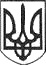 РЕШЕТИЛІВСЬКА МІСЬКА РАДАПОЛТАВСЬКОЇ ОБЛАСТІРОЗПОРЯДЖЕННЯ01 серпня 2023 року                                                                                         № 188  Про внесення змін до розпорядження міського голови від 06.04.2021 № 99 „Про покладання обов’язків уповноваженої особи з питань запобігання та виявлення корупції”Відповідно до  пункту 20 частини 4 статті 42 Закону України „Про місцеве самоврядування в Україні”, статті 131 Закону України „Про запобігання корупції”, наказу Національного агентства з питань запобігання корупції від 27.05.2021 № 277/21 „Про затвердження Типового положення про уповноважений підрозділ (уповноважену  особу) з питань запобігання та виявлення корупції”,ЗОБОВ`ЯЗУЮ:Внести зміни до розпорядження міського голови від 06.04.2021 № 99 „Про покладання обов’язків уповноваженої особи з питань запобігання та виявлення корупції” (зі змінами), а саме:1. Пункт 1 розпорядження міського голови від 06.04.2021 № 99 „Про покладання обов’язків уповноваженої особи з питань запобігання та виявлення корупції” (далі – розпорядження) викласти в такій редакції:„Покласти обов’язки уповноваженої особи з питань запобігання та виявлення корупції у виконавчому комітеті Решетилівської міської ради на спеціаліста І категорії відділу з питань оборонної роботи, цивільного захисту та взаємодії з правоохоронними органами виконавчого комітету Решетилівської міської ради Ніколаєнко Наталію Олегівну”.2. У тексті розпорядження слово „сектор” замінити на слово „відділ”, словосполучення „завідувач сектору” - на „начальник відділу” у відповідних відмінках.Міський голова                      			                                   О.А. Дядюнова